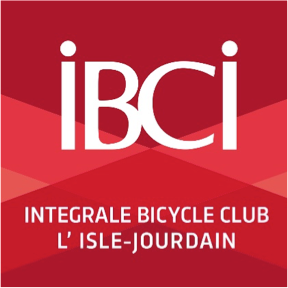 E-mail : association@ibci.frwww.ibci.frAdresse : 2, rue du commandant Cousteau 32600 L’ISLE JOURDAINJe soussigné (e)  Mme, Mr …………………………………………. souhaite adhérer à l’iBCi  INTEGRALE BICYCLE CLUB L’ISLE JOURDAIN  pour la saison 2021-2022 et remettre au secrétariat du club les documents suivants : Le présent bulletin d’adhésion à L’Intégrale Bicycle Club complété et signé.Avoir créer et compléter sa demande de licence sur le site « espace licencié ffc » pour la saison 2022.Un virement bancaire (de préférence) de 70 € + le montant de la licence choisie, sinon  un chèque libellé à l’ordre de L’Intégrale Bicycle Club.Le club est assuré en responsabilité civile auprès d’AXA à l’Isle Jourdain.Inscription à L’Intégrale Bicycle Club Nom :		Prénom :Date de naissance :Adresse :N° de Tel :Mail :  ◻  Je reconnais avoir pris connaissance du règlement intérieur de L’Intégrale Bicycle Club section cyclosport, notamment l’obligation du port du casque et le respect du code de la route pour toutes les activités proposées.◻    En outre, j’autorise le club à utiliser des images me concernant à des fins promotionnelles non lucratives (photos, vidéos, articles de presse, site internet du club …).◻ Participation à la vie du club, en prenant une licence à l’iBCi vous vous engagez à participer en tant que bénévole aux évènements essentiels à la vie du club.Seriez-vous intéressés de rejoindre l’organisation du club ?◻ Je reconnais avoir été informé, par l’Intégrale Bicycle Club, de l’intérêt à souscrire, auprès d’AXA, un contrat d’assurance de personne couvrant les dommages corporels auxquels peut m’exposer cette pratique sportive.Signature précédée de la mention « lu et approuvé »                      Date et Signature de l’adhérent :        des parents pour les adhérents mineurs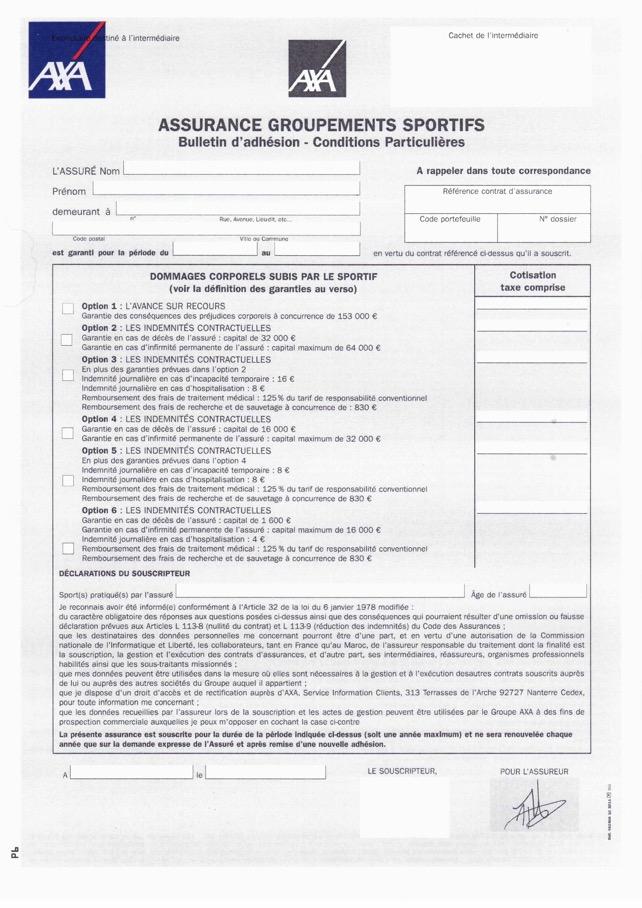 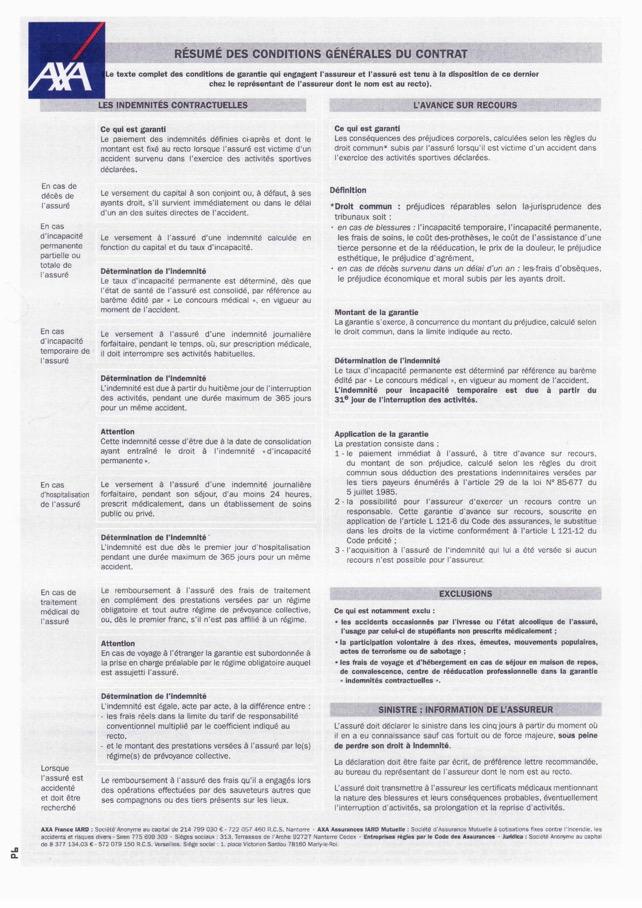 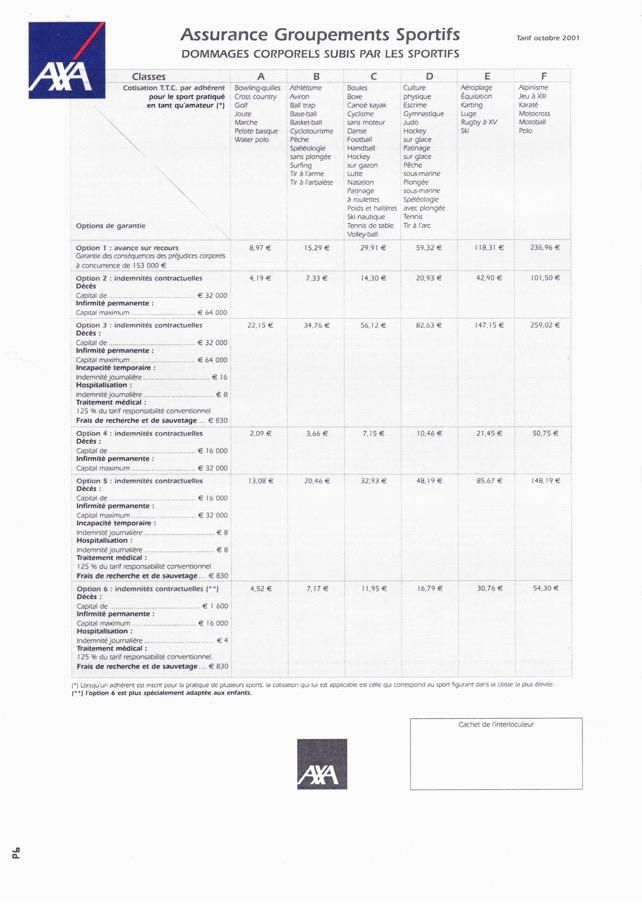 BULLETIN  D’ADHESION  -  Année 2022 –                      ◻ OUI  ◻ NON◻ Dirigeant ◻ Entraineur◻Animation◻Communication◻ Autre